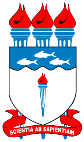 UNIVERSIDADE FEDERAL DE ALAGOASINSTITUTO DE CIÊNCIAS BIOLÓGICAS E DA SAÚDEPROGRAMA DE PÓS-GRADUAÇÃO EM DIVERSIDADE BIOLÓGICA E CONSERVAÇÃO NOS TRÓPICOSBanca de verificação - Seleção de Mestrado em Diversidade Biológica e Conservação nos Trópicos Edital N.º 04/2019 – PROPEP-CPG/UFALResultado25 de novembro de 2019Comissão de Seleção de MestradoCPFResultado089.774.344-08Autodeclaração deferida